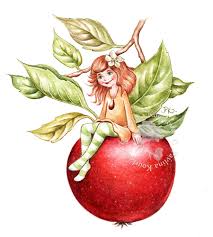                                      UČIVO TŘÍDY  II. A                                     TÝDEN  2. 11. - 6. 11. 2020Český jazyk - UČ. str. 29 – ústně- vybraná cvičení: str. 32 cv. 3 do ČJ - Š- PS – str. 16 cv. 1, str. 18 cv. 3K on-line výuce: (doma žáci, kteří se hodiny nezúčastní)- UČ. str. 30, 31, 32 – ústně- PS - str. 16 cv. 3        - str. 17 cv. 3, 4        - str. 18 cv. 1                                     PsaníPísanka str. 14 ČteníČítanka – str. 23 a 32		    
MatematikaPS – str. 26 cv. 1, 2, 4                  PS – str. 27 cv. 1, 2 Početníček str. 5K on-line výuce: (doma žáci, kteří se hodiny nezúčastní)- UČ. str. 19 - ústně- PS - str. 29 cv. 1        - str. 34 cv. 1, 2 PrvoukaPS – str. 16 cv. 1, 2, 3K on-line výuce: - UČ. str. 16 – Zvířata na podzim – ústně- PS – str. 16 cv. 4AJ – materiály k procvičování uvedené na webových stránkách školy i „Pyžamu“.			                                                     Přeji klidný týden                                                            				  Terezie Gřundělová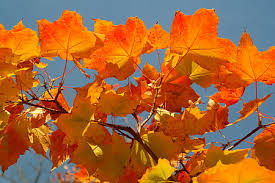 